COMUNE  DI  TAVOLETO 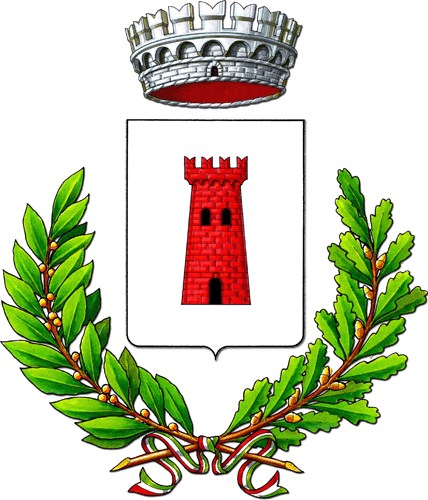 Provincia di PESARO e URBINO P.le San Vincenzo, 2 - CAP 61020 CHIUSURA STRADA PROVINCIALE N. 138 PER GARA CICLISTICASI INFORMA CHE GIOVEDI’ 3 SETTEMBRE 2020TRANSITERA’ LA MANIFESTAZIONE CICLISTICA “COPPI E BARTALI”DALLE ORE 11.30 ALLE ORE 12.40 CIRCA LUNGO LA SP. N. 138 DA MONTEALTAVELLIO  DIREZIONE AUDITORE CASININAIL TRANSITO SARA’ VIETATO E’ DIVIETO IMPEGNARE LA CARREGGIATA ONDE CONSENTIRE IL TRANSITO DELLA GARA IN MASSIMA SICUREZZA. Gli orari potranno subire modifiche e comunque bisognerà attendere la riapertura del varco da parte degli operatori autorizzatiIl SindacoPompei Stefano